Eje 13. Comunicación y Deporte.Título: Diarios digitales argentinos y la construcción de la información sobre la Copa América Brasil 2019.Autores:Despos, Pablo (Facultad de Periodismo y Comunicación Social (UNLP)) - pablodespos@gmail.com.Annuasi, Gonzalo (Facultad de Periodismo y Comunicación Social (UNLP)) - gannuasi@perio.unlp.edu.ar.Lopez, Andrés (Facultad de Periodismo y Comunicación Social (UNLP)) - alopez@perio.unlp.edu.ar.Luppi, Gastón (Facultad de Periodismo y Comunicación Social (UNLP)) - gmluppi@gmail.com.La realización de la Copa América 2019 en la República Federativa del Brasil entre el 14 de junio y el 7 de julio fue uno de los principales eventos deportivos continentales y, como suele suceder con los acontecimientos futbolísticos internacionales, tuvo una amplia cobertura en los principales medios de la Argentina.En nuestro país, el fútbol es una disciplina deportiva que cuenta con tratamiento regular y continuo en tanto en diarios, como en portales web, radios y canales. En los últimos años, diferentes trabajos académicos realizados en el marco del programa Comunicación y Deporte de la Facultad de Periodismo y Comunicación Social (UNLP) dan cuenta de ello.Al mismo tiempo, “en la Argentina el hábito de consumo informativo de medios de comunicación desde soportes digitales ha crecido sustancial y exponencialmente en los últimos años al ritmo del crecimiento general de todos los indicadores relacionados a la cultura digital. Según la Encuesta Nacional de Consumos Culturales 2017 publicada por el Sistema de Información Cultural de la Argentina (SInCA), el ingreso domiciliario a internet tuvo un incremento notorio en 15 años: pasó de 1.468.000 accesos residenciales producidos en 2002 a 17.445.000 en 2017, con un aumento explosivo del 382% en el quinquenio 2008-2013. En impacto, estos datos suponen que un 63% de los habitantes poseen conexión en sus casas, mientras que se estima que el 80% de la población utiliza internet”.Es por eso que, en el marco del avance del proyecto de investigación El tratamiento de la información deportiva en el periodismo digital. Estudio sobre los criterios de selección, construcción y jerarquización de la noticia, el presente trabajo pretende indagar sobre el proceso de selección, jerarquización y construcción informativa que realizaron medios gráficos del interior en sus portales web en relación a la Copa América Brasil 2019. Para el presente trabajo se tomaron como objeto de estudio las secciones deportivas de los portales web de los diarios Los Andes (Mendoza), La Voz del Interior (Córdoba), La Capital (Mar del Plata) y La Gaceta (Tucumán), de los cuales se observaron algunas generalidades de los criterios de selección y jerarquización de la información, como así también cómo articularon diferentes herramientas técnicas propias de la Web 2.0.Diario Los Andes (Mendoza)El diario Los Andes de Mendoza, posee en su edición digital (www.losandes.com.ar) el suplemento +Deportes, al cual se puede ingresar indirectamente desplegando la pestaña de “secciones” ubicada en la portada del sitio. La deportiva es la sexta opción del desplegable. En la portada de +Deportes se ubican usualmente dos artículos principales, ambos con fotografía por sobre el título y que ocupan todo el ancho de la pantalla (a menos se acceda desde un dispositivo móvil o el navegador tenga una ventana reducida, lo que ubica a los artículos uno por encima del otro).Dentro de las funcionalidades generales que posee el portal, puede destacarse la variedad de posibilidades de interacción que se plantea desde la misma plataforma: utilización de tags o etiquetas (Fútbol y Copa América, las más utilizadas), enlaces directos para compartir los artículos en redes sociales (Facebook y Twitter) y, en algunos casos, material multimedia con el que se complementa la información desarrollada generalmente con videos de YouTube insertos en la misma página.Focalizando la atención en la información publicada a lo largo de los 24 días de competencia, pudo visualizarse que +Deportes seleccionó información que podría clasificarse en tres categorías: artículos informativos sobre el evento, notas de color y artículos argumentativos.Respecto de la información deportiva sobre el evento se observó que el diario Los Andes publicó regularmente información sobre los partidos y la actualidad de la Copa. En sus publicaciones utilizó títulos como “Así quedaron los cruces de cuartos de final de la Copa América” (24/6/19), “Copa América: Brasil pasó a semifinales por penales y con sufrimiento” (27/6/19) o “Copa América: Colombia le dio un duro golpe a Argentina” (15/6/19). Estas publicaciones podrían describirse como artículos periodísticos informativos tradicionales, con la estructura clásica de las 5W.Sin embargo, el medio también difundió otra información sobre el evento que permitió abordar otros temas relacionados al fútbol o a sus protagonistas y que podría catalogarse como información relacionada. Así, +Deportes tituló “Paros e incidentes en Brasil opacaron la previa del partido inaugural de la Copa América” (15/6/19), o “Confirmado: el mendocino Andrada fue descartado para la Copa América por lesión” (14/6/19), donde también se realiza un abordaje periodístico tradicional aunque jerarquizando otras temáticas que se desprenden motivadas a partir del evento.Los Andes también publicó artículos de color o que cuya noticiabilidad podría vincularse más al entretenimiento que al abordaje del fútbol propiamente dicho, como “Los memes de la consagración de Brasil en la Copa América” (7/7/19), “La reacción de los famosos tras la derrota de la Argentina en la Copa América” (3/7/19), “Tato Aguilera te muestra el Maracaná por dentro” (27/6/19) o “Encuesta: La mitad de los argentinos prefieren su club a la selección” (14/6/19). Este tipo de artículos no sólo toma distancia de la redacción tradicional de notas periodísticas, sino que también es complementada con diferentes recursos web como videos o posteos en redes sociales incrustados.En el caso de Los Andes también es interesante observar que información relacionada a la Copa América fue incorporada como sugerencia de lectura en artículos de otras secciones, partiendo de la premisa de navegabilidad e interacción de contenidos de plataformas digitales. Así, en todos los artículos, intercalado entre sus párrafos, se publican al menos 2 títulos de otras notas como contenido sugerido con el cintillo “Tal vez también te interese”. Es así como un título sobre Lionel Messi y su desempeño en la Copa América apareció dentro del desarrollo del pronóstico meteorológico: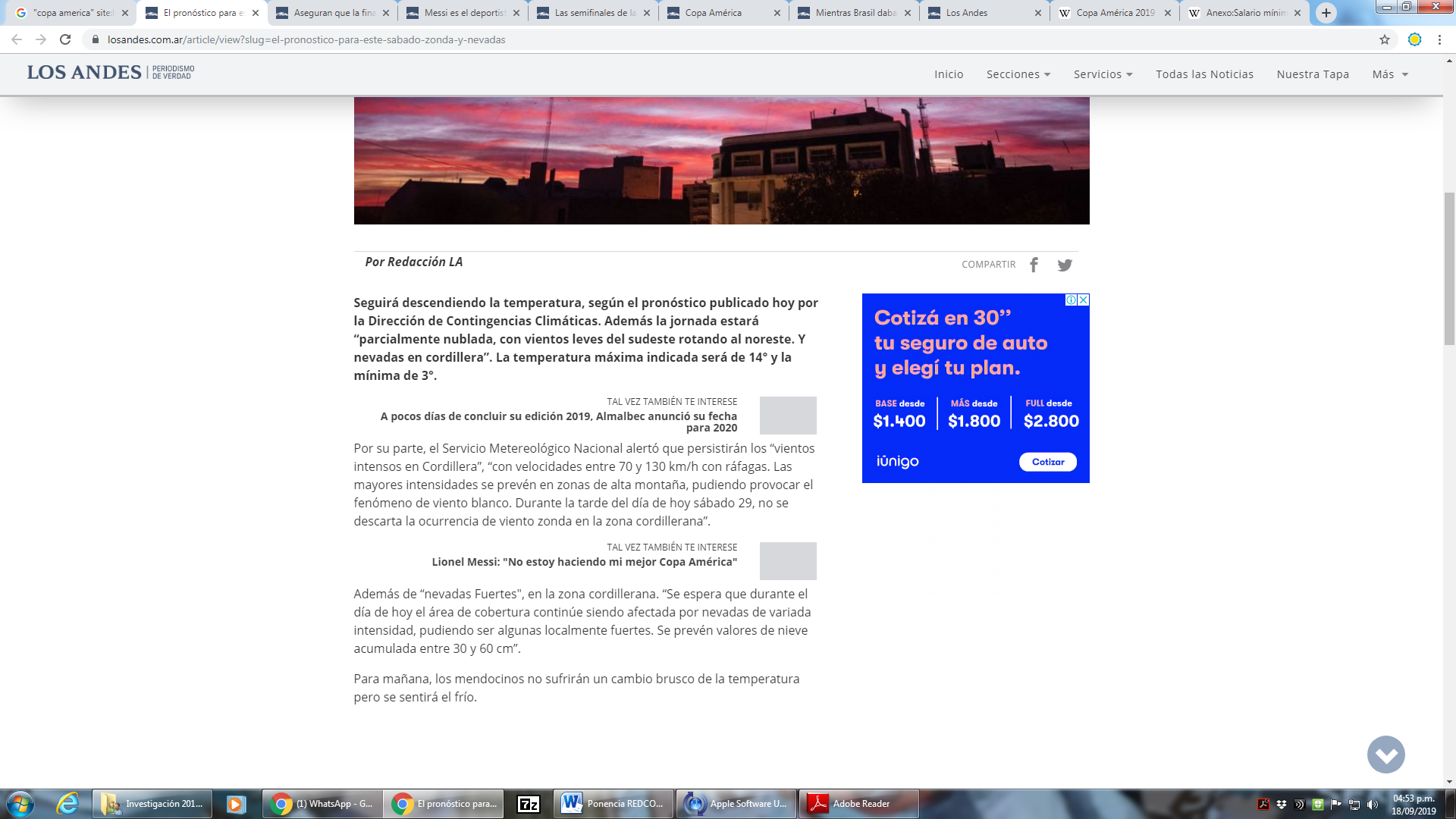 Esta modalidad está presente en todo el portal, y se reitera con todos los contenidos, tanto deportivos como de otras secciones. Este recurso merece ser destacado puesto que la Copa América fue referenciada en más oportunidades en estos títulos que en los artículos mismos.Es de destacar que las notas informativas relacionadas a la Copa América fueron la gran mayoría, pero no los únicos publicados. Los Andes incluyó artículos argumentativos relacionados al evento, que fueron enlazados tanto en la sección +Deportes como Opinión del medio. “El robo del año” (4/7/149) y “La Copa de la corrupción” (8/7/19), de Leandro Aguilera, u “Otra de la CorrupBol” (7/7/19) de Maxi (sic) Salgado, fueron los artículos publicados, originados particularmente a partir de las polémicas generadas por arbitrajes, discrecionalidad en la utilización del Video Assitant Referee (VAR) y supuesta favorabilidad hacia el anfitrión de la Copa, que finalmente se consagró campeón. Los más de 100 artículos relacionados al certamen publicados en Los Andes no opacó la presencia de información deportiva habitual en el medio, tanto de carácter local como nacional.Los Andes mantuvo en su sección deportiva otra información de deportes de corte nacional y fundamentalmente local. Y si bien la construcción de la Copa América se realizó a partir de material de agencia y de periodistas en la redacción sin contar con enviado especial formal, el medio promovió la presencia mendocina destacando el rol de uno de sus columnistas, Leandro Aguilera, quien además colaboró generando contenidos exclusivos desde Brasil para el medio. Envió videos que fueron subidos al canal de YouTube del diario, y en todas sus notas firmadas, su nombre aparece junto al rótulo “Periodista mendocino de TyC Sport” (sic), donde se destaca su procedencia local y referencia al canal de deportes TyC Sports, propiedad del Grupo Clarín y misma empresa controlante del diario Los Andes.La Voz del Interior (Córdoba)El diario La Voz del Interior, de Córdoba, en su portal digital (www.lavoz.com.ar) posee una sección dedicada al deporte a la que se accede desde una barra navegadora desde la portada, llamado “Mundo D”. El suplemento también posee segmentación de la información en diferentes sub-secciones: Fútbol, Talleres, Belgrano, Instituto, Estadísticas, Motores, Básquet, Rugby, Tenis y Extremo.Desde el punto de vista del diseño, la web contiene una imagen principal que se destaca por encima del resto de las noticias. Entre los elementos de titulación, cada nota posee, además del título, la sección a la que pertenece y la firma (incluso cuando la nota es de agencia).Durante el desarrollo de la Copa América, existió una sección llamada “La Selección en Brasil”. Mundo D contó con un enviado especial, Sebastián Roggero, cuestión que el medio destacó incorporando junto a la firma de las notas su condición de “enviado especial”. Al mismo tiempo, cada nota de Mundo D tiene la opción de ser compartida a través de otras redes sociales como Twitter, Facebook, Whatsapp, dejarla en marcadores, enviar comentarios o por email.El envío de Roggero al vecino país fue motivo para que envíe crónicas sobre el acontecer de los cordobeses, ya sean estos hinchas, futbolistas o dirigentes. Así se pudo leer “La Copa América de los cordobeses: el nivel de Dybala, Suárez y Saravia” (7/7/19), “Fue un sábado joya para Dybala” (7/7/19) o “Miguel, el cordobés hincha de Talleres que organizó un banderazo para la Selección” (13/6/19).  La Voz del Interior publicó todos los días entre 5 y 6 notas sobre la Copa América y, en jornadas donde la Selección Argentina disputó partidos, la cantidad llegó a elevarse a 11. Existieron las puramente informativas relacionadas con el evento, aquellas que tiene una relación indirecta con el evento, notas de color y notas contextuales que no tienen que ver con el evento. Entre estas últimas, se publicaron aquellas que tienen alguna relación con la provincia de Córdoba. Por ejemplo: “La leyenda brasileña que jugó en Talleres y habla del Argentina-Brasil” (30/6/19), “Crónicas de viaje en la Copa América: la selfie cordobesa en Salvador” (16/6/19), “El fascinante museo del fútbol del Pacaembú de San Pablo” (4/7/19) o “Crónicas de viaje: el bar argentino a metros del Copacabana” (28/6/19). Incluso la redacción tiene siempre un tinte cordobés: “(…) Los colectivos van al palo, a lo F1. Comparados, los choferes de colectivos urbanos de Córdoba van en bondis a pedales. Sepanló: estos ‘motoristas’ de Río te doblan en Colón y General Paz en tercera. Los camiones basureros llevan cuatro recolectores (teléfono, Saillén) (…)”, se lee en la nota “Crónicas de viaje: no me Río de Janeiro, tres días en esa urbe” (28/6/19).Las notas puramente informativas están referidas, principalmente, al acontecer futbolístico y dirigencial de la Selección Nacional durante la Copa. Por ejemplo, “¡Argentina a semis! Derrotó a Venezuela y ahora va por Brasil” (28/6/19), “Scaloni mueve la pizarra: Pezzela y Acuña, adentro ante Venezuela” (26/6/19) o “Argentina juega contra Argentina y Qatar” (23/6/19).Dentro de las notas relacionadas con el evento, se destacaron siempre aquellas en donde se pudo marcar una presencia del enviado especial. Entonces, existió siempre la pluma del periodista presente en algún acontecimiento ocurrido en Brasil:   “Porto Alegre es Argentina: multitud albiceleste contra Qatar” (23/6/19), “El título que Messi ganó en Brasil” (6/7/19) o “Wanda, la fan de Tévez, Mascherano y Messi que alienta a la Selección” (6/7/19).En cuanto a las notas de color, La Voz del Interior publicó notas con la firma del enviado especial exclusivamente: “Becho do Futebol: el paraíso del fútbol en Porto Alegre” (22/6/19), “El hincha brasileño que extraña al ‘Cholo’ Guiñazú en Porto Alegre” (20/6/19), “El fútbol femenino, pasión de multitudes en Brasil” (13/6/19) o “Fútbol, favelas y Messi” (26/6/19).El diario cordobés también publicó notas en donde no existía texto. Al ingresar con  un clic hacia el contenido, solo se alojaba el título y un video insertado. Así, pudieron verse notas anunciadas como “El día que Messi cantó el himno: la emoción en el Maracaná” (28/6/19) o “La rompió en el Maracaná: el truco de Willy Magia antes de Argentina-Venezuela” (29/6/19).La Voz posee un sistema de suscripción de la web. Es decir, a través de un pago, los lectores pueden eliminar publicidad o recibir las notas o un servicio de noticias reducido por email, por ejemplo. Sin embargo, este sistema limita el libre acceso a los contenidos de ediciones anteriores para usuarios no suscritos.La Capital (Mar del Plata)El portal del diario La Capital de Mar del Plata, está alojado en el sitio www.lacapitalmdp.com. Posee una sección deportiva en una de las solapas de presentación llamada simplemente “Deportes”. Al hacer clic en ella, se despliegan las notas publicadas en orden cronológico y de forma vertical. A la derecha, se publica un ranking de las cinco notas más leídas del portal en general.Durante la disputa del torneo, La Capital publicó 59 notas referidas directa o indirectamente a la competencia continental. Al igual que en Los Andes, pueden distinguirse tres tipos de notas: informativas, de análisis y de color.Para los sucesos ocurridos en relación a lo estrictamente deportivo, La Capital publicó notas informativas clásicas. Así, surgieron títulos netamente informativos: “Andrada fue desafectado y no jugará la Copa América” y “Brasil-Bolivia abren la Copa América y Argentina no presenta dudas” y “Brasil debutó con una goleada”, todas del 14 de junio.El diseño de este tipo de notas estuvo compuesto de la siguiente manera: la volanta está destinada a la sección (“Deportes”) y la fecha de publicación; como elementos de titulación se redactan un título a una línea y una bajada de una o dos oraciones. Acompañan, además, una fotografía y un epígrafe. A su vez, todas las notas de La Capital tienen la posibilidad de compartir la nota por Facebook, Twitter, Whatsapp o ser enviada por email. También existe la posibilidad de incorporar comentarios.Por fuera de las notas informativas, La Capital publicó artículos de análisis con la firma del periodista Vito Amalfitano. El diseño de las notas fue similar al de las informativas, salvo que carecen de bajada y, en su lugar, se halla la firma del periodista. Las notas de Amalfitano hacen referencia al desempeño futbolístico de la Selección Argentina, por lo general.La redacción de los títulos es diferente a las notas informativas en la web de La Capital. De esta forma, se leyeron “Argentina, ¿Qué se siente?” (15/6/19), “La mala luna y el horizonte” (16/6/19), “La luz” (17/6/19) y “Gio para Lío” (18/6/19), en los primeros días de la competencia. Amalfitano publicó una columna por día.Lo que se destaca de las columnas de análisis de Amalfitano es que son las más comentadas en la sección “Deportes” en torno a las notas de referencia a la Copa América.Por otro lado, los domingos el diario La Capital publicó una nota de color llamada “La columna de Juan Travesaño” con referencia a la actualidad de la Copa América. Son cinco estrofas de cuatro versos que constituyen un poema risueño en donde no se dejan de lado la reflexión ni la crítica. Encabeza este tipo de envíos una frase que siempre está compuesta por palabras que comienzan con la misma letra: “Proyectando plantel percibimos poco potencial para prestigiosos podios” (15/6/19), “Disputados dos dueños denostemos devastador designio dirigencial” (22/6/19) o “Soso Scaloni, sin sabiduría, sin solvencia, sin sistema sostuvo satisfactoria supremacía” (29/6/19).Por ejemplo, el 15 de junio, se leyó sobre los futbolistas que visten la camiseta argentina: “Quien escribe les recuerda / del noventa hasta la fecha / los contamos con la mano / fue muy mala la cosecha (…) Todos buenos ejemplares / sólo la Pulga adecuado / sin timón, nuestro fulbito / sigue estando devaluado”. La Gaceta (Tucumán)El portal del diario La Gaceta, de San Miguel de Tucumán, está alojado en el sitio www.lagaceta.com.ar. Sobre la banda superior se publican las tendencias en el sitio, que surgen de la búsqueda de sus lectores, entre los que durante la competencia se destacó el de “Copa América”. A la sección de Deportes se accede a través de un botón ubicado en la portada del medio y que, al acceder, marca una notorio cambio cromático, por pasar del azul/celeste característico del medio, al naranja utilizado para la sección. Dentro de ella, en la parte superior del sitio, se encuentran permanentemente los resultados de los partidos recientes del certamen Copa América. En el menú de opciones de la sección deportes no se encuentra un link exclusivo del certamen, sino que las noticias se desarrollan en el apartado “Fútbol”. Allí, las notas publicadas aparecen por orden cronológico con una fotografía, un título y la cantidad de tiempo que hace que fueron publicadas. En ellas hay dos links: para marcar como favorito y para compartir en redes sociales (Whatsapp, Facebook, Twitter y la copia de dirección URL).La estética de la presentación de las notas fue similar: un título más una imagen y, sobre ésta, el cintillo que refiere a la sección “Deportes”. Debajo, la fecha de publicación. Todas las notas, independientemente a qué deporte pertenezcan, se publicaron en forma cronológica. Al posar el cursor sobre la imagen (sin hacer click) podía leerse la bajada de la nota. La firma del periodista/autor fue incorporada en algunos artículos, sin que pueda observarse un parámetro regular en su inclusión..Al ingresar a cada nota, se publicó el cintillo (“Deportes”), un título a dos líneas, una o más imágenes y una bajada. Además, en el margen izquierdo de las notas, los íconos para compartirlas en Facebook, Twitter, Whatsapp, guardarla en Marcadores o comentar. Debajo se ubican los tags con el título “En esta nota”. En las notas mayores a ocho párrafos, se redactan uno o más destacados. Las notas de La Gaceta pueden clasificarse también en tres categorías similares a las de los otros medios: notas informativas sobre la Copa en cuanto a lo estrictamente deportivo, notas informativas vinculadas al evento y análisis contextual.El torneo fue tema principal en la web de La Gaceta. El 13 de junio, día previo a la inauguración, se publicaron siete notas referidos a la Copa: “Uruguay intentará seguir arriba”, “Brasil, sin Neymar, va por el título”, “La obsesión de Messi”, “El equipo argentino siempre es candidato en la Copa América”, “Copa América: Argentina quiere cortar 26 años de sequía”, “Copa América: un torneo que tampoco pudo ganar Maradona” y “Copa América: los grupos, los seleccionados y los planteles”.En el día previo a la inauguración del torneo, el portal tucumano publicó cuatro notas informativas sobre las tres potencias del continente (Uruguay, Argentina y Brasil) y el certamen en general, dos notas reflexivas vinculadas al evento (una sobre Messi y otra sobre Maradona) y un análisis contextual (sobre la racha negativa de Argentina y el primer puesto).La modalidad de publicación de notas de La Gaceta fue la siguiente. Ante cada partido, se publicó una nota informativa. Por ejemplo, en el debut del grupo “A”, se colgó “Brasil y un debut aliviado por el VAR” (15/6/2019), “Copa América: Wilker Fariñez fue clave en el 0-0 entre Perú y Venezuela” (15/2/2019). Para el cotejo debut de Argentina ante Colombia, el portal de Tucumán publicó solo dos notas, ambas informativas: “Copa América: Argentina volvió a decepcionar y perdió con Colombia 2 a 0” y “Messi: ‘El grupo está preparado para este desafío y va a sacarlo’”. La particularidad de estas notas es que tienen insertos videos y/o tweets citados como imagen”. Esta forma de ilustrar las notas se repetirá en cada uno de las referidas a partidos de Argentina.El análisis aparece con posterioridad a cada presentación de la Selección Nacional en la fase de grupos. Allí, aparece la firma de Bruno Farano. Se publican notas como “Caras nuevas, viejos errores” (16/6/2019), “Argentina: entre la tristeza y la preocupación” (20/6/2019) y “Selección Nacional: Tomó aire, ahora va por más” (24/6/19).Las notas informativas vinculadas al evento aparecen con similar presentación a las descriptas. De esta forma, pueden estar relacionadas con la política “Macri: ¿La Selección Argentina? Un desastre” (28/6/19) o el escándalo “Videos: Menotti mandó a Ruggeri a que ‘agarre un libro’ y el Cabezón lo tildó de ‘vago’” (27/6/19) y “Fanáticos brasileros quemaron una camiseta argentina” (2/7/19).La particularidad que tuvo La Gaceta fue la publicación de notas referidas a un concurso llamado “Pálpitos. Copa América Brasil 2019”. El juego consiste en acertar la mayor cantidad de resultados y, con ello, sumar puntos a lo largo del torneo. El premio de “Pálpitos (…)” es de $ 80 mil. La explicación de la nota “Se viene Pálpitos. ¿Cuánto sabés de fútbol?” (11/6/19) consta de once párrafos.Más allá de lo prioritario del torneo, La Gaceta no dejó de informar sobre la actualidad de los equipos tucumanos en los torneos de AFA: San Martín, Atlético Tucumán y San Jorge gozaron de la misma cobertura mediática que el torneo. El rugby también se comparó en centimetraje con lo publicado en referencia a la Copa América.Consideraciones finalesA partir del relevamiento general realizado sobre lo publicado en las ediciones digitales de los suplementos deportivos de los diarios Los Andes (Mendoza), La Voz del Interior (Córdoba), La Capital (Mar del Plata) y La Gaceta (Tucumán) en relación a la Copa América Brasil 2019 puede observarse que en mayor o menor medida, los cuatro medios incluyeron variado material periodístico que excedió lo estrictamente informativo sobre el desarrollo deportivo e incluyeron diversos artículos de color para los que también se utilizaron herramientas propias de la web, como la incorporación de los tuits originales o videos de YouTube.Por otro lado, en lo redaccional, se observó una constante producción periodística clásica, que podría relacionarse con el concepto de construcción informativa a partir de las 5W, para aquellas notas cuyo fin era el netamente informativo, a diferencia de lo observado con los artículos de color.También es de destacar que los medios, si bien todos poseen sus propias líneas editoriales y los artículos informativos nunca aparecen desprovistos de apreciaciones personales del autor, se marcó la diferencia de la opinión a través de la inclusión de artículos argumentativos firmados por periodistas referentes de cada medio o localidad.Por otra parte, también es preciso destacar el rol central que ocupa la imagen/fotografía en las ediciones deportivas on line. Todos los artículos poseen el recurso e incluso en algunos casos su posicionamiento visual es más relevante que el propio título de la nota.Finalmente, tal como se ha descrito en otros trabajos enmarcados en el proyecto de investigación Periodismo digital y el tratamiento de la información deportiva. Estudio sobre los criterios de presentación y jerarquización de la noticia los estudios vinculados a la construcción de la información deportiva, se observa una creciente utilización de elementos de la Web 2.0 para fomentar la interacción de de los artículos periodísticos a través de comentarios de usuarios como de la posibilidad de ser compartidos por las diferentes redes sociales.BIBLIOGRAFÍAGANDOLFO, María Lucrecia. “La comunicación institucional en las redes sociales digitales on line. Análisis de un caso” En Revista Question, Vol. 1 Nº41, Facultad de Periodismo y Comunicación Social (UNLP). Enero-marzo de 2014GHEA, María Elisa, BLÁZQUEZ, Virginia y VIALEY, Patricia, ¿A qué se refiere el concepto de construcción, selección y jerarquización de la información, Texto de producido para el Taller Análisis de la Información, Facultad de Periodismo y Comunicación Social (UNLP), abril de 2008, actualizado en mayo de 2009 y abril de 2010.GONZÁLEZ FRÍGOLI, Martín (Coord). “Gestión de la comunicación digital. Miradas, procesos y desafíos”. Facultad de Periodismo y Comunicación Social (UNLP). Ediciones de Periodismo y Comunicación (EPC). 2016RAMONET, Ignacio. “La explosión del periodismo: Internet pone en jaque a los medios tradicionales”. Capital intelectual, Buenos Aires. 2011RODRÍGUEZ-MARTÍNEZ, Ruth; CODINA, luís; y PEDRAZA-JIMÉNEZ, Rafael. “Indicadores para la evaluación de la calidad en cibermedios”. En: Revista Española de Documentación Científica, Nº35, Enero-marzo de 2012. Págs. 61 a 93.SCOLARI, Carlos. Hipermediaciones. Elementos para una Teoría de la Comunicación Digital Interactiva. Ed. Gedisa, Barcelona, 2008VIALEY, Patricia; ANNUASI Gonzalo; GHEA, María Elisa. “Comunicación, periodismo y deporte. Análisis de la construcción de la información en diarios digitales”. Universidad Nacional de La Plata, Actas de Periodismo y Comunicación, Vol. 4, N.º 2. La Plata, diciembre 2018VIALEY, Patricia; ANNUASI Gonzalo; SAMPAOLI, Julieta; PALMA, Sebastián. “Análisis de la construcción de la información deportiva. La televisación del torneo de Primera División del fútbol argentino”. Universidad Nacional de La Plata, Actas de Periodismo y Comunicación, Vol. 3, N.º 2. La Plata, diciembre 2017